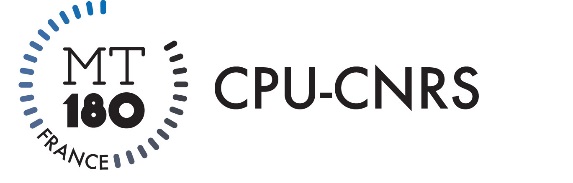 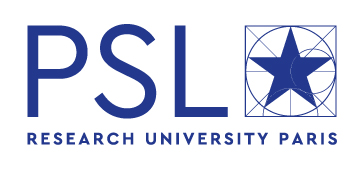 MA THESE EN 180s EDITION 2017Finale ComUE PSLDossier de candidatureLa Communauté d’universités et d’établissements Paris Sciences et Lettres participe au concours 2017 « Ma thèse en 180 secondes » organisé par le Centre National de la Recherche Scientifique (CNRS) et la Conférence des Présidents d’Université (CPU).Présentation généraleLe concours « Ma thèse en 180 secondes » permet à des doctorants de présenter leur sujet de recherche en termes simples à un auditoire profane et diversifié. Chaque participant doit faire, en trois minutes, un exposé clair, concis et néanmoins convaincant sur son projet de recherche. Un appel est lancé à l’ensemble des regroupements universitaires de France, afin que chacun organise un concours interne. Le lauréat ainsi sélectionné représentera son établissement à la finale nationale.Critères d’admissibilité Pour prendre part au concours, les participants doivent satisfaire aux conditions d’admissibilité suivantes : être inscrits dans un programme de doctorat d’un établissement de PSL de l’année universitaire en cours (2016-2017), ou avoir obtenu leur doctorat pendant l’année universitaire (2015-2016) précédant la finale internationale ; avoir fait valider leur présentation auprès de leur directeur de thèse et / ou financeurs ;présenter un état d’avancement suffisant du projet de recherche doctoral ; s'exprimer en français ; pour la finale nationale : être sélectionné et être envoyé officiellement par le regroupement universitaire dans lequel il ou elle a été sélectionné (sous réserve de disponibilité des lauréats à participer à la finale internationale) ; représenter le pays dans lequel ils ont été sélectionnés pour la finale internationale. Calendrier1er mars 2017 (au plus tard 18h) : retour de l'ensemble des dossiers d’inscription (tout dossier hors délai ou incomplet ne sera pas retenu);Mars 2017 : jury de pré-sélection et publication de la liste des finalistes pour la ComUE PSL;Fin mars - début avril 2017 : formation des candidats retenus pour la finale PSL;20 avril 2017 : finale de la ComUE PSL à 16h au 62 bis rue Gay Lussac 75005 Paris;Mai-Juin 2017 : demi-finale et finale nationale (frais pris en charge);28 septembre 2017 : finale internationale en Belgique à Liège (frais pris en charge).Déroulement et inscriptionsLes doctorants souhaitant participer au concours doivent retourner par mail à l'adresse mt180s@univ-psl.fr, avant le 1er mars 2017 au plus tard 18h, ce dossier de candidature MT180s - édition 2017.Un jury de pré-sélection déterminera la liste des candidats qui pourront suivre la formation de préparation et participer à la finale PSL.A ce stade, les finalistes sélectionnés s’engagent :à assister à la formation mise en place par PSL,à être disponibles pour la finale PSL le 20 avril 2017 ainsi que pour la finale nationale et la finale internationale le cas échéantAvant toute inscription, vous devez prendre connaissance du « cahier du candidat » (qui sera très prochainement accessible sur le site internet du Collège doctoral de PSL)Tout dossier hors délai ou incomplet ne sera pas retenu.Dossier de candidatureDossier de candidatureDossier de candidatureExposez, en 2 pages maximum, votre sujet de thèse en faisant un premier effort de vulgarisation :Dossier de candidatureCandidat Prénom, Nom :  Date et signature : Directeur de thèseJe soussigné(e) ____________________________ valide la présentation du sujet de thèse de Mme/M.______________________ pour sa participation au concours « Ma thèse en 180 secondes ».Date, signature et cachet : 